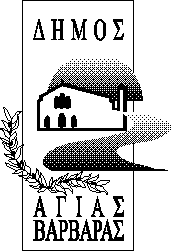 Προς τους κ.κ. Δημοτικούς Συμβούλους:Πρόσκληση σε συνεδρίασηΠαρακαλείσθε να προσέλθετε στην 2η δημόσια Τακτική συνεδρίαση της Οικονομικής Επιτροπής, που θα γίνει την 22η ΙΑΝΟΥΑΡΙΟΥ 2019 ημέρα ΤΡΙΤΗ και ώρα 14:00  στην αίθουσα Δημοτικού Συμβουλίου του Δημοτικού Καταστήματος (Αριστομένους 8, 2ος όροφος) για συζήτηση στα παρακάτω θέματα:Έγκριση πρακτικού (ΙΙ) της επιτροπής διαγωνισμού για την ανάδειξη προσωρινού αναδόχου εκπόνησης της μελέτης  « ΣΧΕΔΙΟ ΒΙΩΣΙΜΗΣ ΑΣΤΙΚΗΣ ΚΙΝΗΤΙΚΟΤΗΤΑΣ ΔΗΜΟΥ ΑΓΙΑΣ ΒΑΡΒΑΡΑΣ » καθώς  έγκριση για υποβολή αιτήματος στους προσφέροντες για παράταση ισχύος των οικονομικών προσφορών τους.Ακύρωση της υπ΄αριθμ. 189/2018 απόφασης της Οικονομικής Επιτροπής.Σύσταση επιτροπής διαγωνισμού για το έργο «Κατασκευή νέων πεζοδρόμων και συντήρηση υπαρχόντων Δήμου Αγίας Βαρβάρας. Υπογραφή πρακτικών            ΤΑΚΤΙΚΑ ΜΕΛΗΑΝΑΠΛΗΡΩΜΑΤΙΚΑ ΜΕΛΗΣΙΑΡΑΜΠΗ ΝΙΚΗΣΑΒΒΙΔΗΣ ΣΑΒΒΑΣ ΝΤΑΒΙΟΣ ΘΕΜΙΣΤΟΚΛΗΣΒΑΣΙΛΑΚΟΣ ΘΕΟΔΩΡΟΣ ΑΓΑΠΗΤΟΣ ΘΕΟΔΩΡΟΣΧΑΤΖΗΝΙΚΟΛΑΟΥ ΙΩΑΝΝΗΣΚΑΡΑΝΑΣΙΟΥ ΕΛΕΝΗ ΜΠΑΣΟΠΟΥΛΟΣ ΠΑΝΑΓΙΩΤΗΣΚΑΛΗ ΑΥΓΟΥΣΤΙΝΑ – ΧΡΙΣΤΙΝΑ